Plan Revision Memo electronic submittal, sent by the Section Engineer.You can use the sample email below to paste the text and cc list into your email (add any information listed in red).  From: Your name will appear here automatically (Section Engineer)
Sent: Date will appear automaticallyTo:  District Engineer 
Cc: Kennerly, Michael; Nelson, James S; Musgrove, Wes; Assistant District Engineer, Resident Construction EngineerSubject: Insert Phase Number – Plan Revision, Bid Letting date:  (XXXXX)Plan Revision        	Primary County:        	Phase Number:        	Project Code:This memo is to inform you of an upcoming plan revision for this project.  The revision will involve ______.If you have any questions or comments feel free to email me. District Engineer:District 1 -	Gustafson, Tony;District 2 -	Ranney, Ejon;District 3 -	Lazarowicz, Tony;District 4 -	Schram, Scott;District 5 -	Younie, Bob;District 6 -	Schnoebelen, JimAssistant District Engineer:District 1 -	Smyth, Allison;District 2 -	Humpal, Nickolas;District 3 -	Tymkowicz, Shane;District 4 -	Mayberry, Wes;District 5 -	McElmeel, Steven;District 6 -	Tibodeau, Jesse;Resident Construction Engineers:District 1 -	Meyer, Brian; Hoskins, Jenny; Skogerboe, Dustin;District 2 -	Howe, Kenneth; Loecher, Ron;District 3 -	Herbst, Dean; Johnson, Kirk;District 4 -	Dorsett, David; Smith, Brian;District 5 -	Finarty, Liz; Giarmo, Lauren;District 6 -	Neuhaus, Shane; Simonson, Adrian; Holak, Hugh;District TSMO Engineers:Swisher, Andy;   District 1, District 2 (except Blackhawk Co.), and I-35 in District 5Yates, Austin;   District 3 and District 4Abuissa, Newman;   District 6, District 5 (except I-35), and Blackhawk Co. (District 2)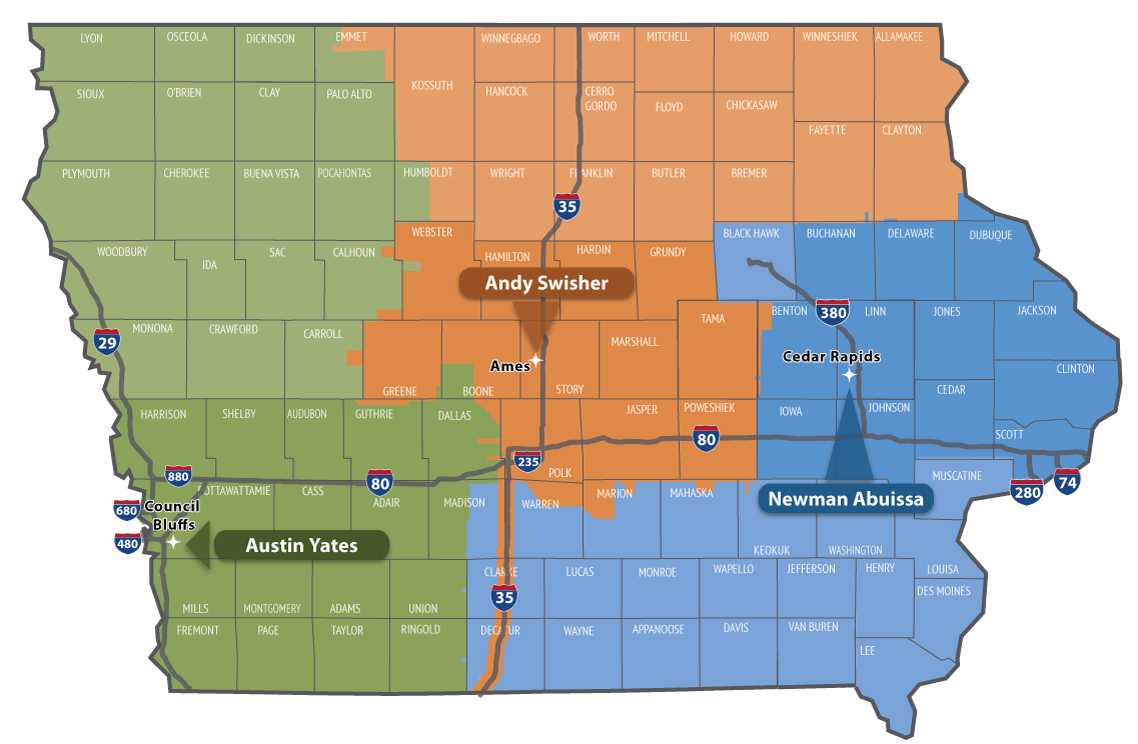 